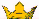 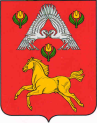 А Д М И Н И С Т Р А Ц И ЯВЕРХНЕПОГРОМЕНСКОГО  СЕЛЬСКОГО  ПОСЕЛЕНИЯСРЕДНЕАХТУБИНСКОГО  РАЙОНА   ВОЛГОГРАДСКОЙ  ОБЛАСТИП О С Т А Н О В Л Е Н И Еот 27 марта 2019 г.  № 	25О проведении месячника по благоустройству и наведению санитарного порядка на территории Верхнепогроменского сельского поселения, о Программе по благоустройству населенных пунктов Верхнепогроменского сельского поселения на 2019 годВ целях наведения порядка и активизации работы по благоустройству и улучшению санитарного состояния в населенных пунктах Верхнепогроменского сельского поселения,     п о с т а н о в л я ю:Утвердить программу по благоустройству и наведению санитарного порядка на территории Верхнепогроменского сельского поселения на 2019 год. Постановление администрации Верхнепогроменского сельского поселения от 21.03.2018 года № 8 «О проведении месячника по благоустройству и наведению санитарного порядка на территории Верхнепогроменского сельского поселения, об утверждении Программы по благоустройству населенных пунктов Верхнепогроменского сельского поселения на 2018 год» признать утратившим силу. Объявить на территории Верхнепогроменского сельского поселения месячник по благоустройству и наведению санитарного порядка с 01 апреля 2019 года по 08 мая 2019 года.Разработать и утвердить график  субботников по благоустройству и наведению санитарного порядка на территории Верхнепогроменского сельского поселения в период проведения месячника с 01 апреля 2019 года по 08 мая 2019 года.Рекомендовать руководителям предприятий, учреждений и организаций всех форм собственности, садоводческих обществ разработать и предоставить в администрацию Верхнепогроменского сельского поселения план мероприятий по благоустройству собственных и прилегающих территорий  до 01 апреля 2019 года. Рекомендовать всем жителям поселения, имеющим домовладения, навести санитарный порядок возле своих подворий до оси дороги (убрать мусор, дрова, стройматериалы).6. Предложить руководителям предприятий, учреждений, организаций сельского поселения еженедельно проводить санитарные часы на закрепленной территории. 7. Настоящее постановление подлежит опубликованию на официальном сайте и информационных стендах сельского поселения.8. Контроль за исполнением постановления возложить на главного специалиста администрации Верхнепогроменского сельского поселения Жидкова В.Е.Глава Верхнепогроменского сельского поселения							К.К. БашуловУтверждена постановлением администрации Верхнепогроменского сельского поселения от 27.03.2019 г. № 25График субботников на период проведения месячникапо благоустройству и наведению санитарного порядка на территории Верхнепогроменского сельского поселения Утверждена постановлением администрации Верхнепогроменского сельского поселения от 27.03.2019 г. № 25ПРОГРАММАпо благоустройству и наведению санитарного порядка на территории Верхнепогроменского сельского поселения на 2019 год№ п/пНаименование мероприятияСрок исполнения Ответственный за исполнение1.Уборка придомовых территорий во всех сельских населенных пунктах поселенияв период месячника .Жидков В.Е. главный специалист администрации Верхнепогроменского сельского поселения, председатели ТОС 2.Уборка прилегающих территорий предприятий, организаций, образовательных учреждений, расположенных на территории поселения5 апреля 2019 г.Жидков В.Е.  главный специалист администрации Верхнепогроменского сельского поселения3.Уборка мусора и сухостоя вдоль подъездных дорог к населенным пунктам12 апреля 2019 г.Жидков В.Е. главный специалист администрации Верхнепогроменского сельского поселения, председатели ТОС4.Уборка территории гражданского кладбища 19 апреля 2019 г.,26 апреля 2019 г.Жидков В.Е. главный специалист администрации Верхнепогроменского сельского поселения, председатели ТОС5. Ликвидация стихийных свалок на территории поселения 03 мая 2019 г.Топольсков В.М. директор МУП «Верхнепогроменское ЖКХ»6.Уборка прибрежной части Волгоградского водохранилища (Акция «Чистый берег»)26 апреля 2019 г.Жидков В.Е. главный специалист администрации Верхнепогроменского сельского поселения, председатели ТОС, Топольсков В.М. директор МУП «Верхнепогроменское ЖКХ»№ п/пМероприятияСрок исполненияОтветственный за исполнение с. Верхнепогромное с. Верхнепогромное с. Верхнепогромное с. Верхнепогромное1.Проведение субботниковс 01 апреля 2019 г. по 08 мая 2019 г.Жидков В.Е. главный специалист администрации Верхнепогроменского сельского поселения;председатель ТОС «Любава»2.Проводить информационно-разъяснительную работу среди населения по вопросам проведения благоустройства -в период месячника; регулярно в течение годаспециалисты администрации Верхнепогроменского сельского поселения; Топольсков В.М. директор МУП «Верхнепогроменское ЖКХ»; председатель ТОС «Любава»3.Выявление административных правонарушений правил благоустройствав период месячника; регулярно в течение годаАдминистративная комиссия4Планировка грунтовых дорог к водозаборным станциям, гражданскому кладбищув период месячника; в течение годаТопольсков В.М. директор МУП «Верхнепогроменское ЖКХ»5 Работа по выявлению и ликвидации несанкционированных свалок на территории сельских населенных пунктовв период месячника; в течение годаТопольсков В.М. директор МУП «Верхнепогроменское ЖКХ»;Административная комиссия6.Уборка территории сельского паркав период месячника; регулярно в течение годаАдминистрация Верхнепогроменского сельского поселения - Жидков В.Е., главный специалист администрации Верхнепогроменского сельского поселения; Лысенко Т.С. директор МКУК «»Верхнепогроменский СДК» 7.Покраска и содержание детских площадокдо 01 июля 2019 г.; в течение годаПредседатель ТОС «Любава»8.Организация вывоза мусора от организаций , учреждений, предприятийв период месячника; в течение годаТопольсков В.М. директор МУП «Верхнепогроменское ЖКХ»9.Приведение в порядок памятников воинам и трибуныдо 6 мая 2019 года; в течение годаАдминистрация Верхнепогроменского сельского поселения - Жидков В.Е., главный специалист администрации Верхнепогроменского сельского поселения; директор МКУК «»Верхнепогроменский СДК» Лысенко Т.С.10.Уборка территории гражданского кладбища от мусора19 апреля 2019 г.,26 апреля 2019 г.в течение годаЖидков В.Е., главный специалист администрации Верхнепогроменского сельского поселения; Топольсков В.М. директор МУП «Верхнепогроменское ЖКХ»; председатель ТОС «Любава»11.Посадка деревьев и кустарниковдо 10 мая 2019 г.Жидков В.Е., главный специалист администрации Верхнепогроменского сельского поселения12. Ремонт остановочного павильонадо 01 мая 2019 г.Жидков В.Е., главный специалист администрации Верхнепогроменского сельского поселения ; Топольсков В.М. директор МУП «Верхнепогроменское ЖКХ»13.Проведение конкурсов  «Лучшая улица», «Лучшее подворье»до 20 октября 2019 г.Жидков В.Е., главный специалист администрации Верхнепогроменского сельского поселения; Топольсков В.М. директор МУП «Верхнепогроменское ЖКХ»; Лысенко Т.С. директор МКУК «»Верхнепогроменский СДК»; председатель ТОС «Любава»14.Завоз воды и песка на гражданское кладбищедо 01 апреля 2019  г.Жидков В.Е., главный специалист администрации Верхнепогроменского сельского поселения; Топольсков В.М. директор МУП «Верхнепогроменское ЖКХ»15.Очистка придорожной территории на въездной дороге в с. Верхнепогромноедо 01 мая 2019 г.Жидков В.Е., главный специалист администрации Верхнепогроменского сельского поселения; Топольсков В.М. директор МУП «Верхнепогроменское ЖКХ»16.Ликвидация стихийных свалок по ул. Набережная, ул.Совхозная, ул.Молодежная01 мая 2019 г.Жидков В.Е., главный специалист администрации Верхнепогроменского сельского поселения; Топольсков В.М. директор МУП «Верхнепогроменское ЖКХ»17.Ремонт уличного освещениядо 01 октября 2019 г.Жидков В.Е., главный специалист администрации Верхнепогроменского сельского поселения18.Ремонт изгороди гражданского кладбищадо 10 апреля 2019 г.Жидков В.Е., главный специалист администрации Верхнепогроменского сельского поселения; Топольсков В.М. директор МУП «Верхнепогроменское ЖКХ»п. Волжанкап. Волжанкап. Волжанкап. Волжанка1.Планировка грунтовых дорог по улицамв течение годаТопольсков В.М. директор МУП «Верхнепогроменское ЖКХ»2.Посадка деревьев и кустарниковдо 10 мая 2019г.Жидков В.Е., главный специалист администрации Верхнепогроменского сельского поселения; председатель ТОС «Чайка»3.Ремонт остановочного павильонадо 01 мая 2019г.Топольсков В.М. директор МУП «Верхнепогроменское ЖКХ»; председатель ТОС «Чайка»	4.Проведение конкурсов  «Лучшая улица», «Лучшее подворье»до 20 сентября 2019г.Жидков В.Е., главный специалист администрации Верхнепогроменского сельского поселения; Топольсков В.М. директор МУП «Верхнепогроменское ЖКХ»; Лысенко Т.С. директор МКУК «»Верхнепогроменский СДК»; председатель ТОС «Чайка»5.Ликвидация стихийных свалок по ул. Солнечная01 мая 2019г.Топольсков В.М. директор МУП «Верхнепогроменское ЖКХ»6.Покраска и содержание детской площадкидо 1 июля 2019г.Топольсков В.М. директор МУП «Верхнепогроменское ЖКХ»; председатель ТОС «Чайка»п. Звездныйп. Звездныйп. Звездныйп. Звездный1.Планировка грунтовых дорог по улицамв течение годаТопольсков В.М. директор МУП «Верхнепогроменское ЖКХ»2.Посадка деревьев и кустарниковдо 10 мая 2019г.Директор СК Абдргалиев В.А..; председатель ТОС в п.Звездный3.Проведение конкурсов  «Лучшая улица», «Лучшее подворье»до 20 сентября 2019г.Жидков В.Е., главный специалист администрации Верхнепогроменского сельского поселения; Топольсков В.М. директор МУП «Верхнепогроменское ЖКХ»; председатель ТОС в п.Звездный; директор СК Абдргалиев В.А..4.Ликвидация стихийных свалок по ул. Степная01 мая 2019г.Топольсков В.М. директор МУП «Верхнепогроменское ЖКХ»5.Покраска и содержание детской площадкидо 01 июля 2019г.Топольсков В.М. директор МУП «Верхнепогроменское ЖКХ»; председатель ТОС в п.Звездный